2012 Chicago Home Partner Business Outreach Submission:Thank you for your interest in participating in the Chicago Home Partner Business Outreach program.  Our goal is to thank you for your continued support for our business by highlighting a different business each month in the hopes of generating increased exposure and potential new clients.  Simply fill out the questions below and email the completed survey to Amanda@ChicagoHomePartner.com.When completing the below questions please provide specific and detailed information where available.   The more information the better!  Your Name:Company Name:Phone/Website/Email:Tell us a little about your company history, vision and specialties:What does your company do for its clients:Tell us about your ideal client:Do you have a link to client testimonials, online reviews or case studies (please provide):What is your Unique Selling Proposition (your differentiation factors):Anything else you would like to share:Thank you for completing the Chicago Home Partner Business Outreach submission form.  Please email the completed form to Amanda@ChicagoHomePartner.com.Thank you in advance,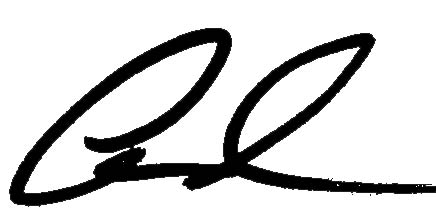 Amanda and the Chicago Home Partner Team